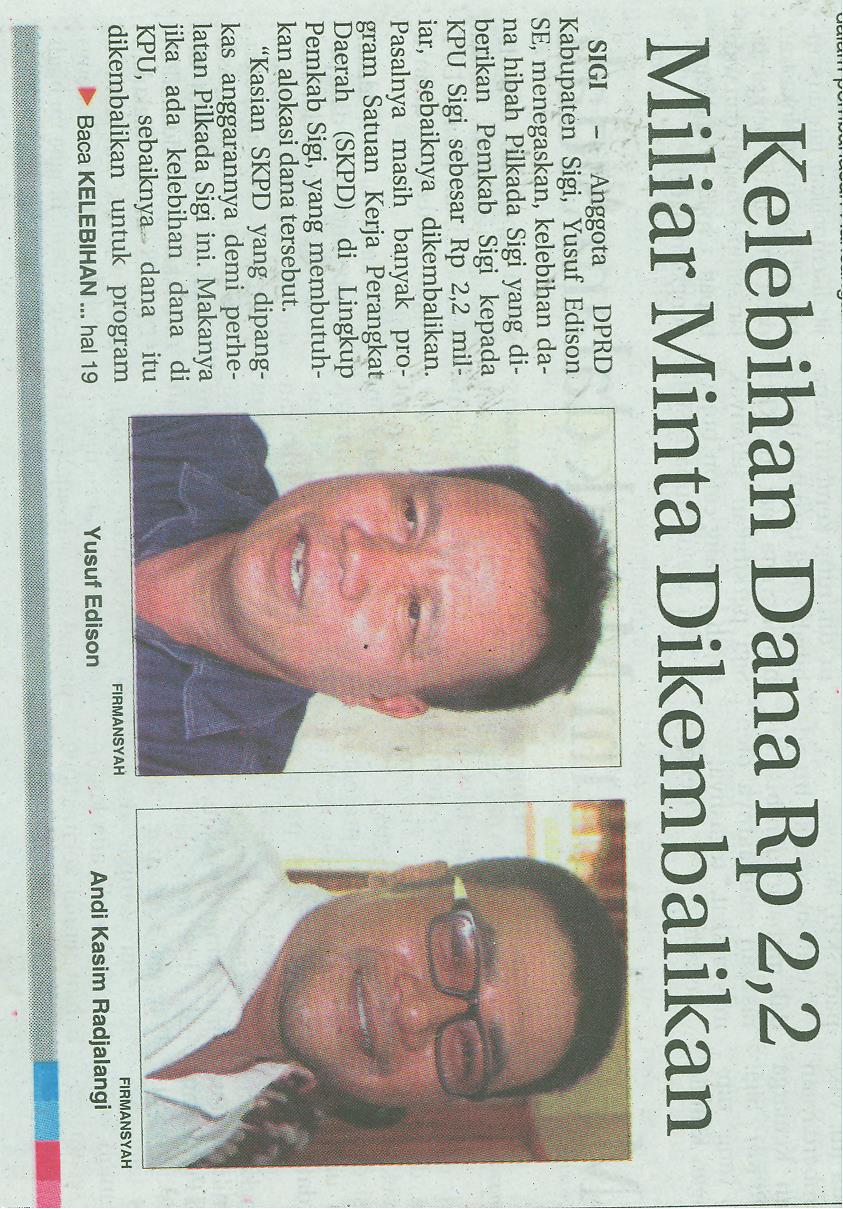 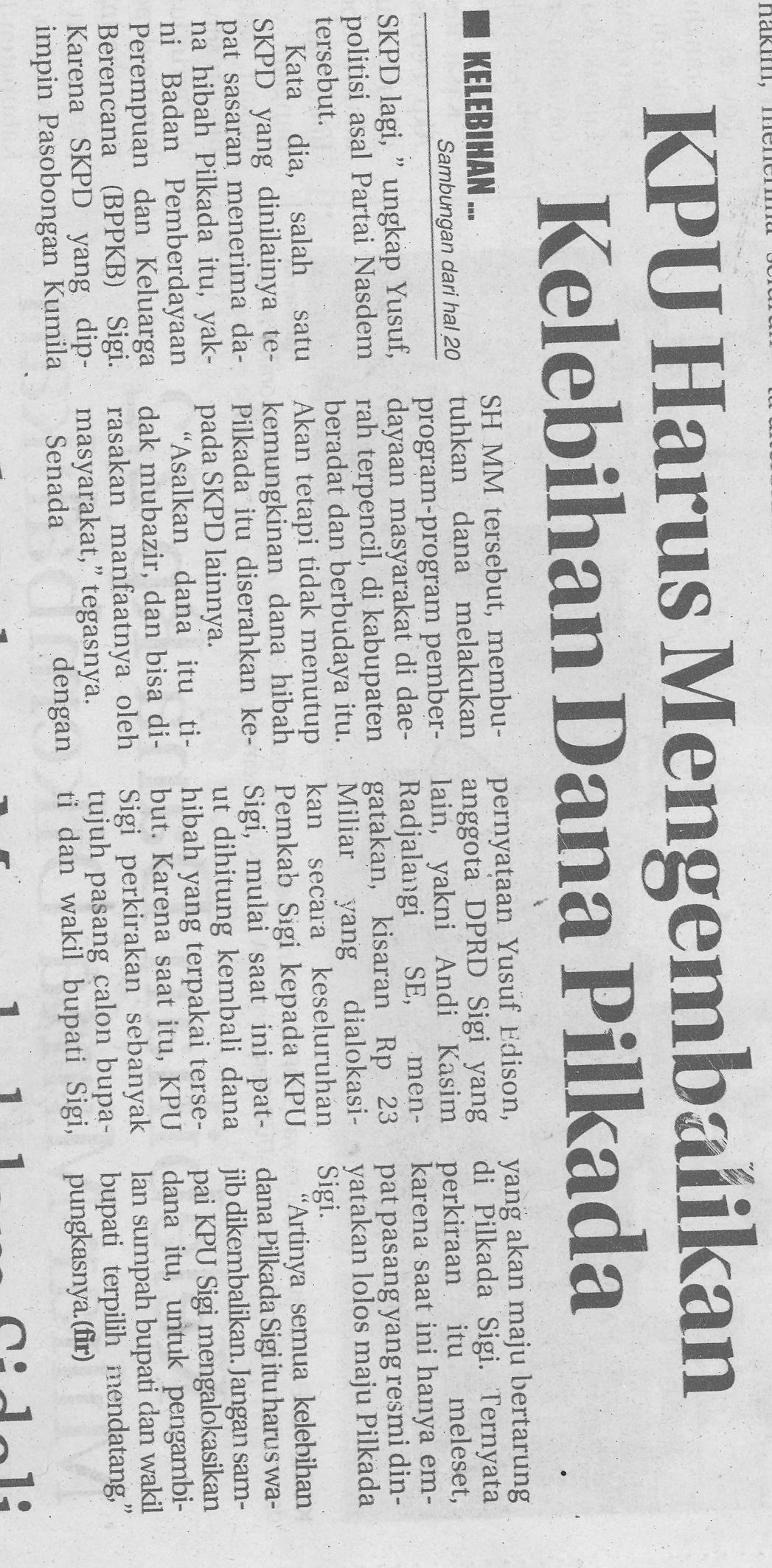 Harian    :Radar SultengKasubaudSulteng IHari, tanggal:Jumat, 4  September 2015KasubaudSulteng IKeterangan:Kelebihan Dana Rp 2,2 Miliar Minta DikembalikanKasubaudSulteng IEntitas:SigiKasubaudSulteng I